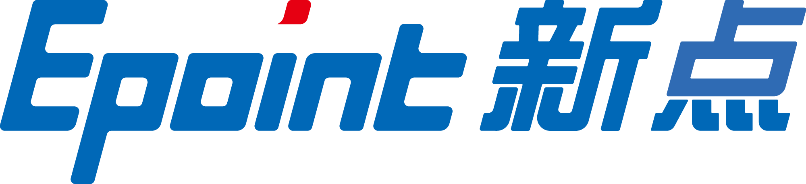 新点电子交易平台会员注册及诚信库操作手册V1.0目录修订记录浏览器配置Internet选项为了让系统插件能够正常工作，请按照以下步骤进行浏览器的配置。1、打开浏览器，在“工具”菜单→“Internet选项”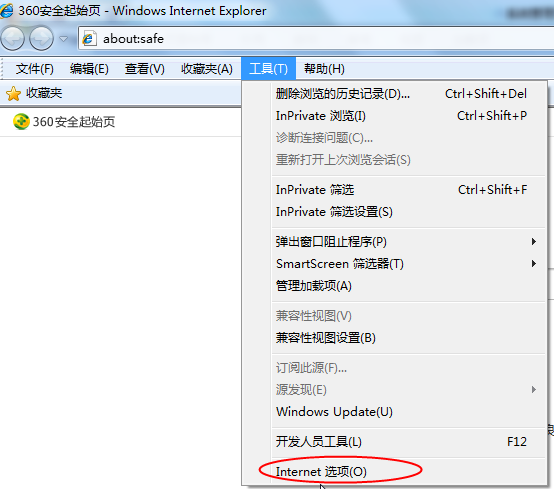 2、弹出对话框之后，请选择“安全”选项卡，具体的界面如下图：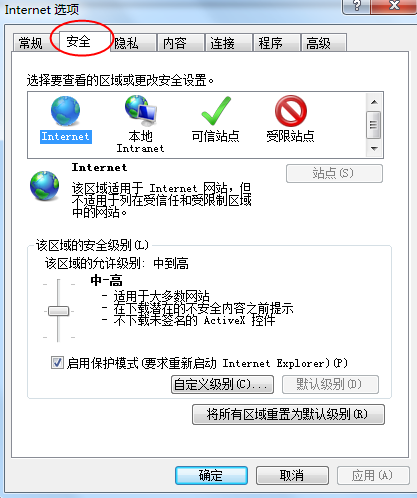 3、点击绿色的“受信任的站点”的图片，会看到如下图所示的界面：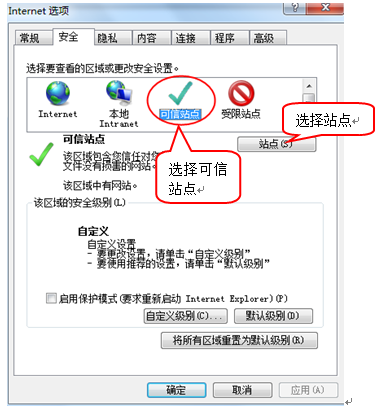 4、点击“站点” 按钮，出现如下对话框：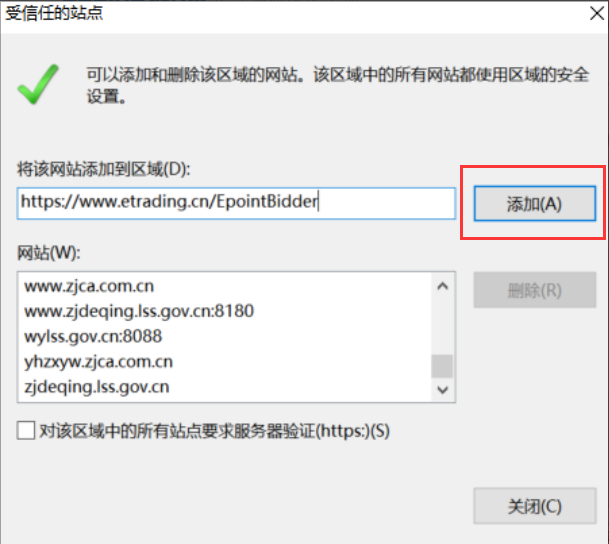 系统服务器的IP地址自动显示，点击“添加”按钮完成添加，再按“关闭”按钮退出。5、设置自定义安全级别，开放Activex的访问权限点击会出现一个窗口，把其中的Activex控件和插件的设置全部改为启用。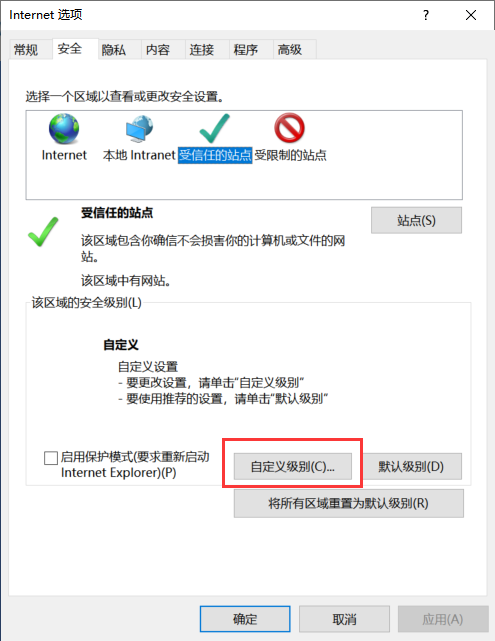 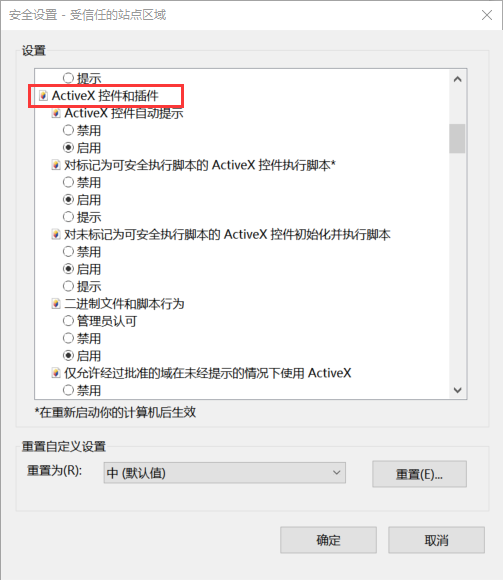 文件下载设置，开放文件下载的权限：设置为启用。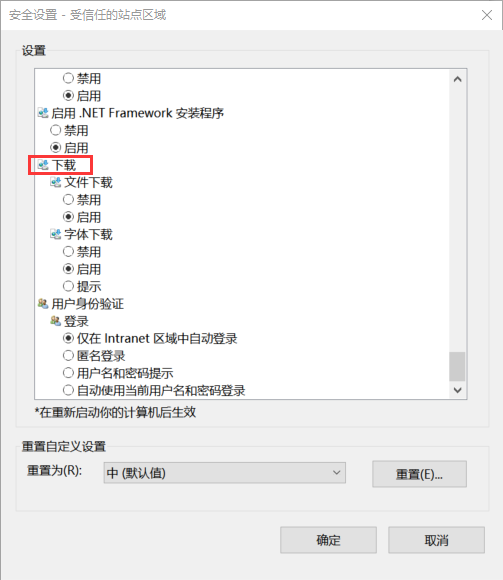 关闭拦截工具上述操作完成后，如果系统中某些功能仍不能使用，请将拦截工具关闭再试用。比如在windows工具栏中关闭弹出窗口阻止程序的操作：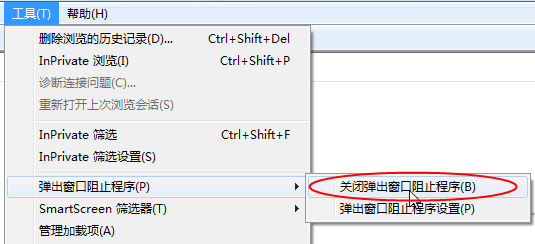 账号注册登录新点电子招投标统一认证平台后。点击“会员注册”按钮，网页自动跳转至注册页面。如下图：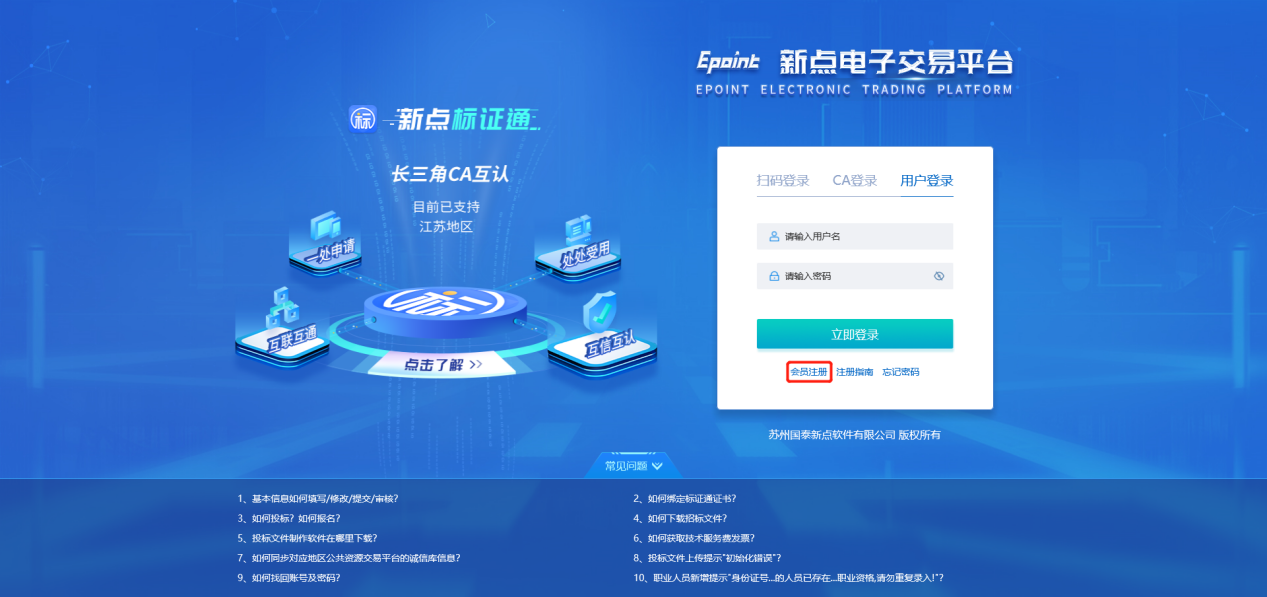 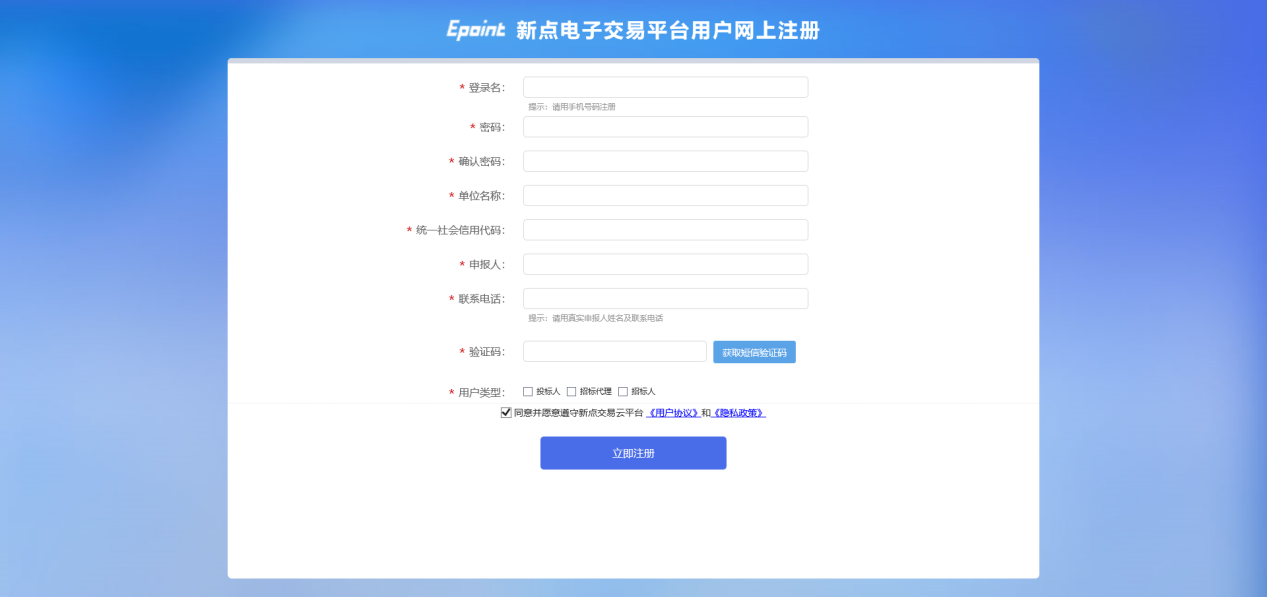 2、填写注册信息，勾选是否同意并愿意遵守新点交易云平台 《用户协议》和《隐私政策》 。填写完成后点击“立即注册”完成注册。（带*号为必填内容，只有勾选了同意并愿意遵守新点交易云平台 《用户协议》和《隐私政策》，才能点击注册）诚信库填报输入注册完成的账号密码，登录电子交易平台。如下图：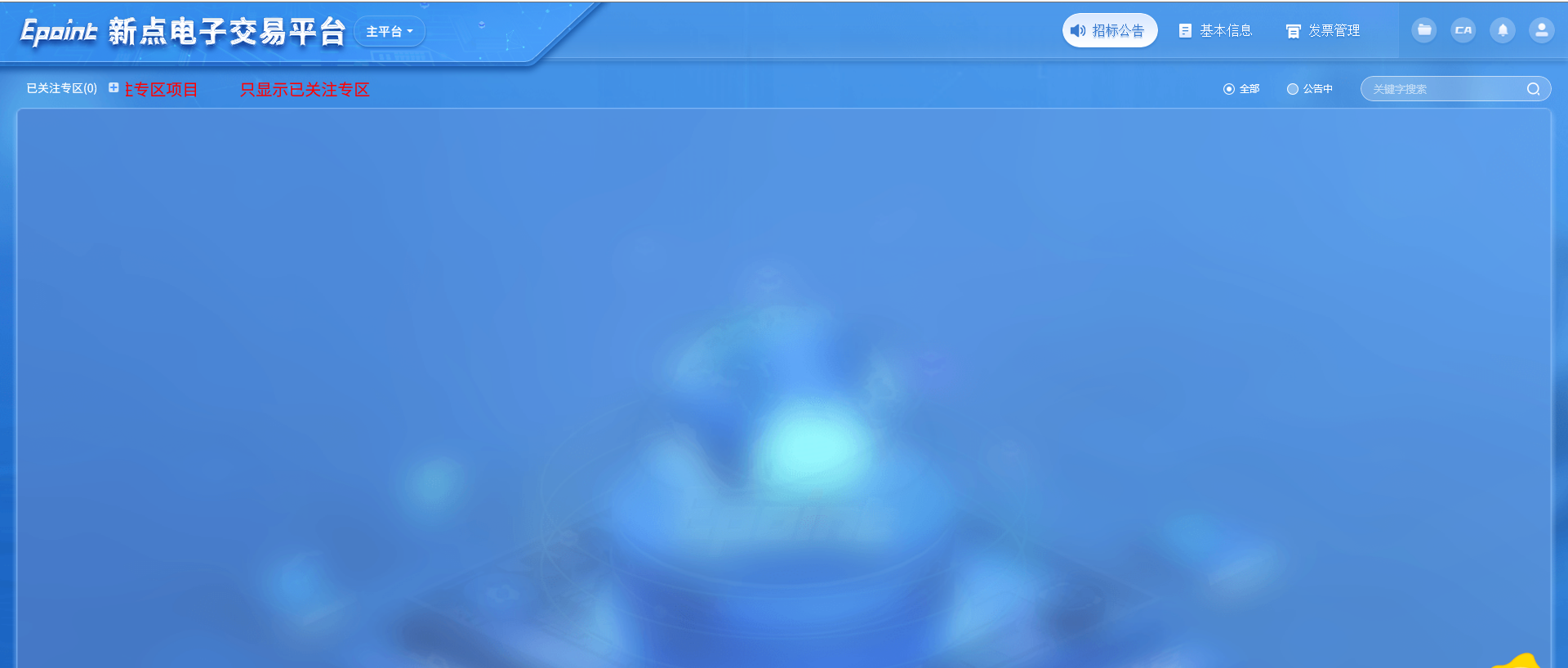 点击右上角“单位信息”。进入诚信库管理页面。如下图：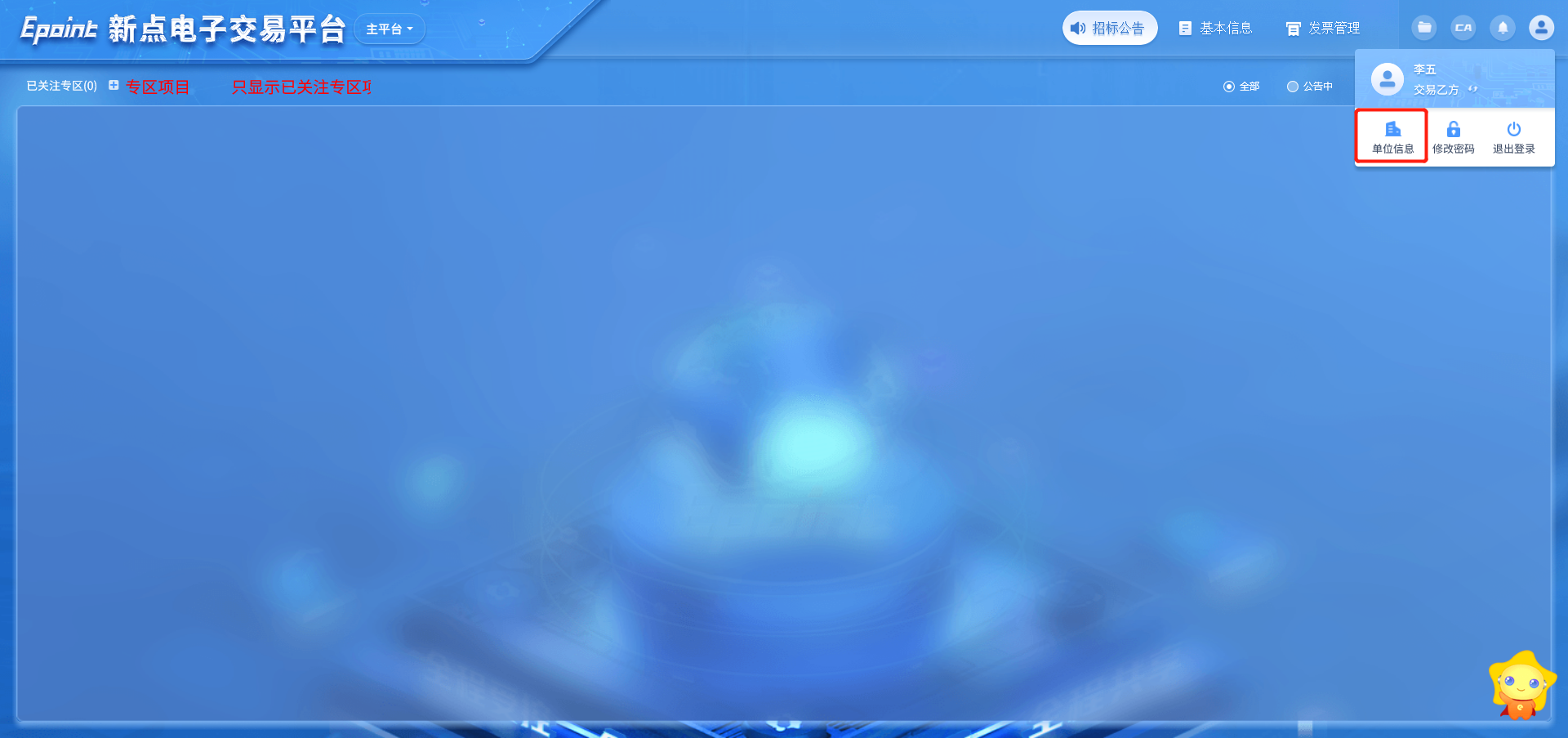 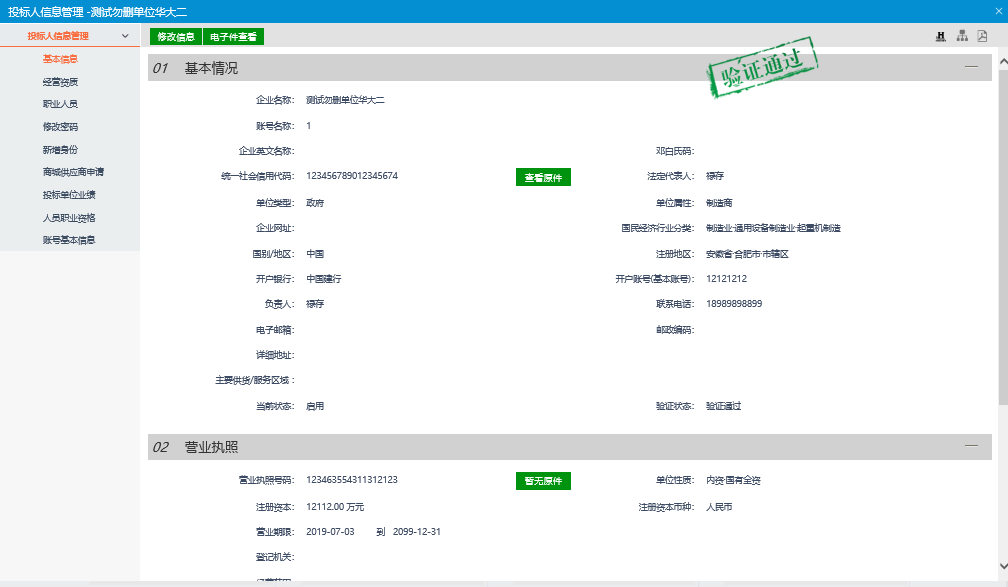 基本信息前提条件：网上注册单位成功。功能说明：进行本单位基本信息的维护，录入、修改基本信息。操作步骤：1、点击“基本信息”菜单，进入的页面。如下图：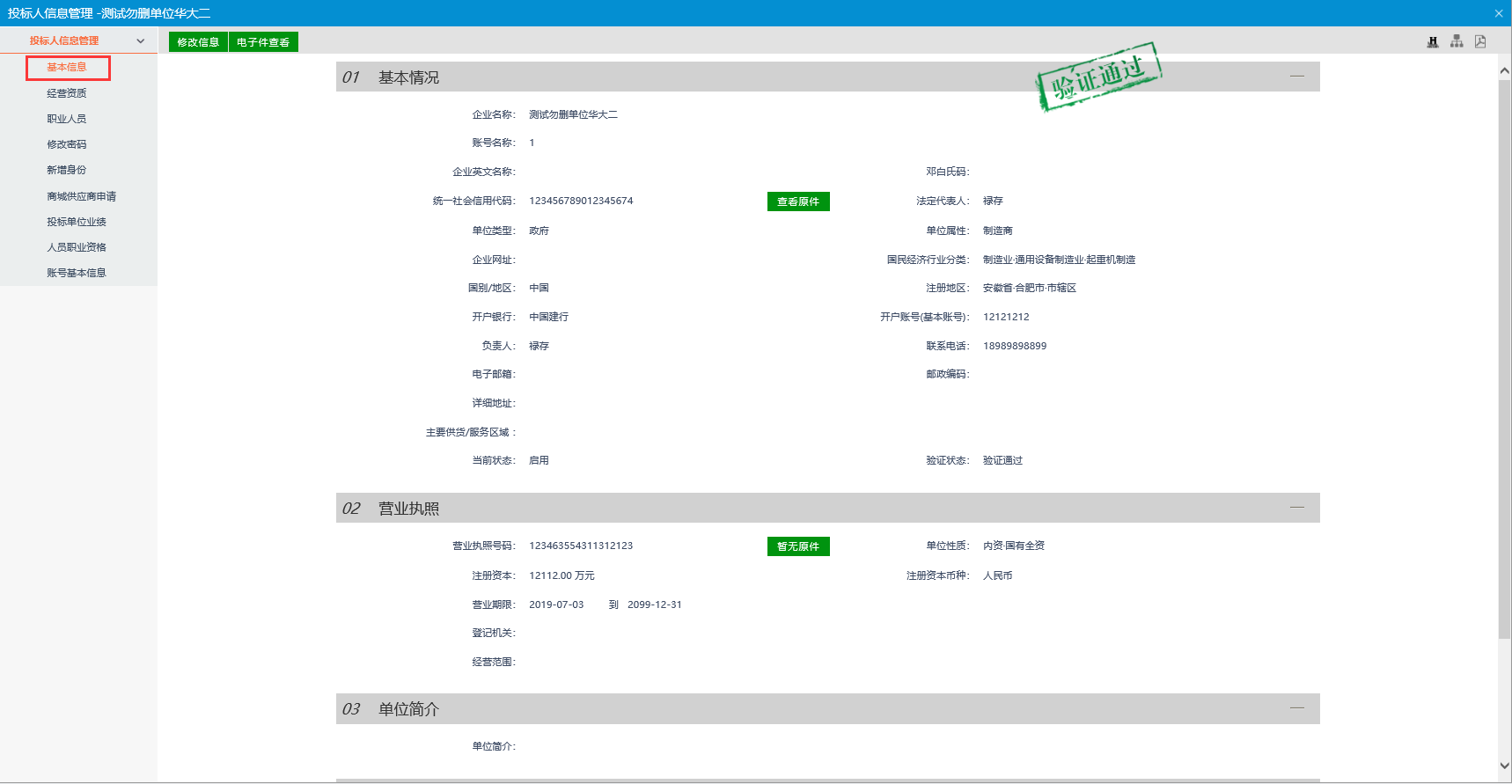 2、点击“修改信息”按钮，完善基本信息。点击“修改信息”按钮之后页面如下：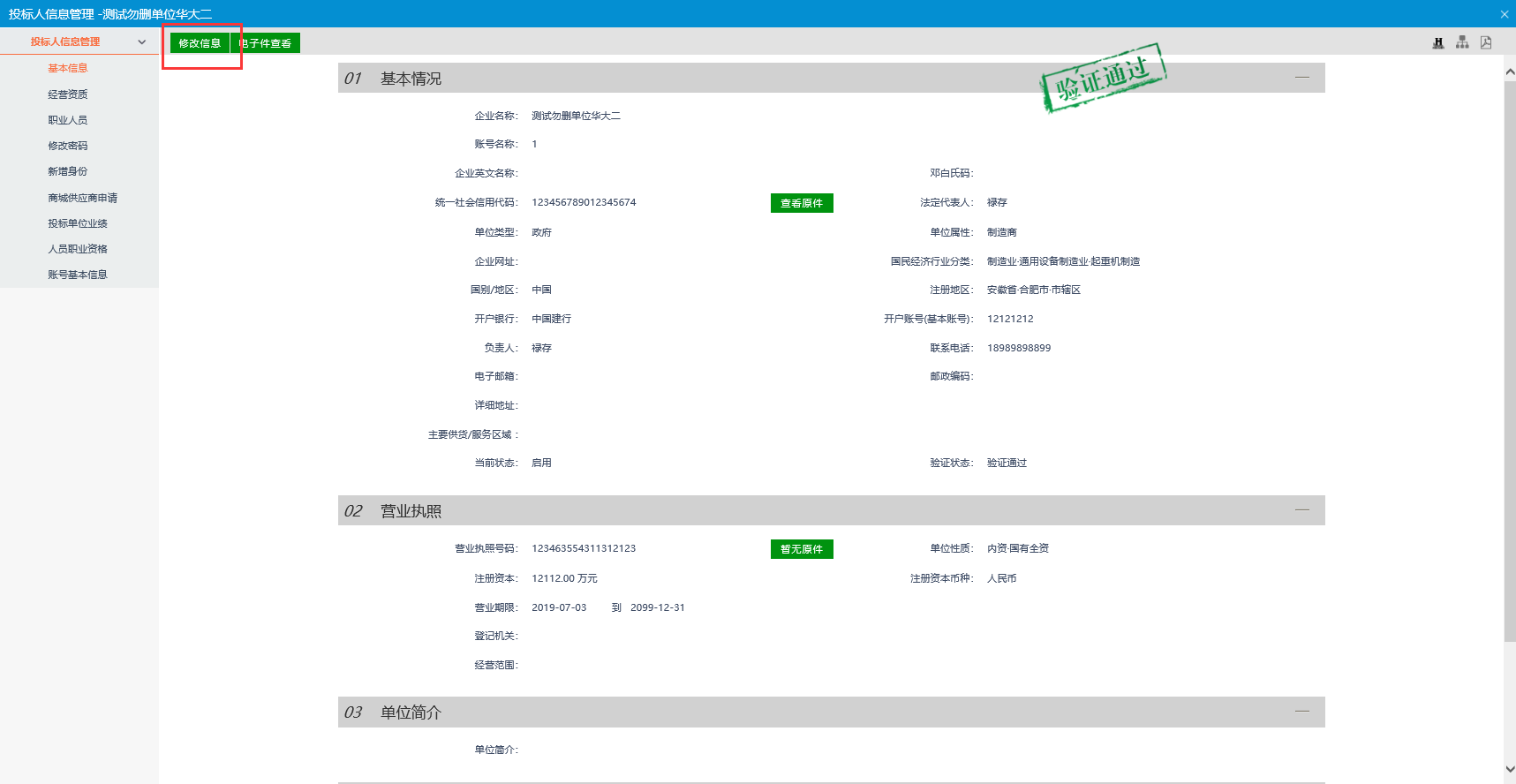 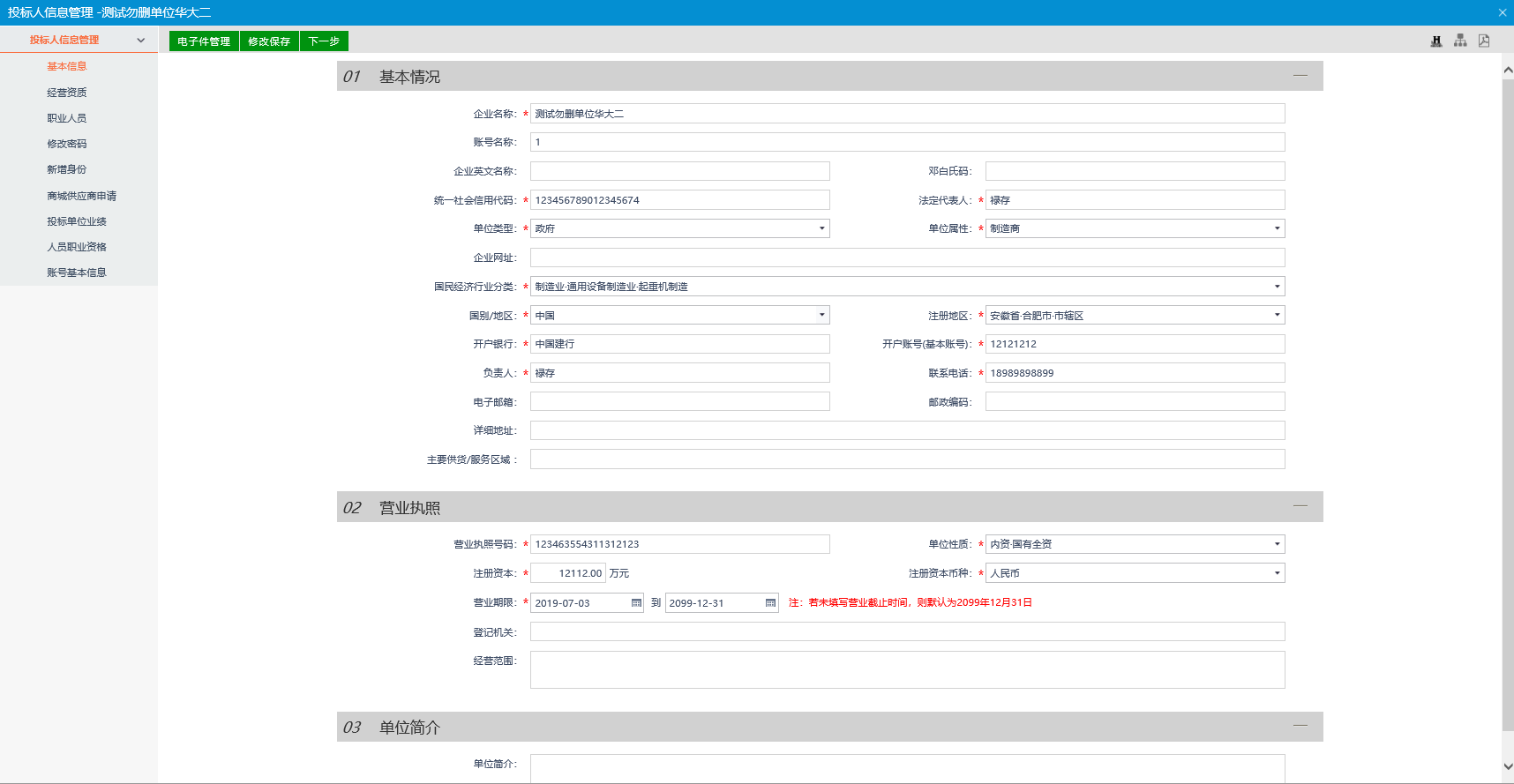 填写页面上组织机构/信用代码、法定代表人等信息。点击“修改保存”按钮，基本信息处于“编辑”中状态，可再次修改。注：①带*号的为必填项。②“组织机构/信用代码”字段判断唯一性。③基本信息和电子件同时验证，基本信息验证通过，电子件也应该验证通过。填写完成后点击“下一步”按钮，进入基本信息查看页面。再点击“提交信息”按钮，点击“确认提交”按钮，提交审核。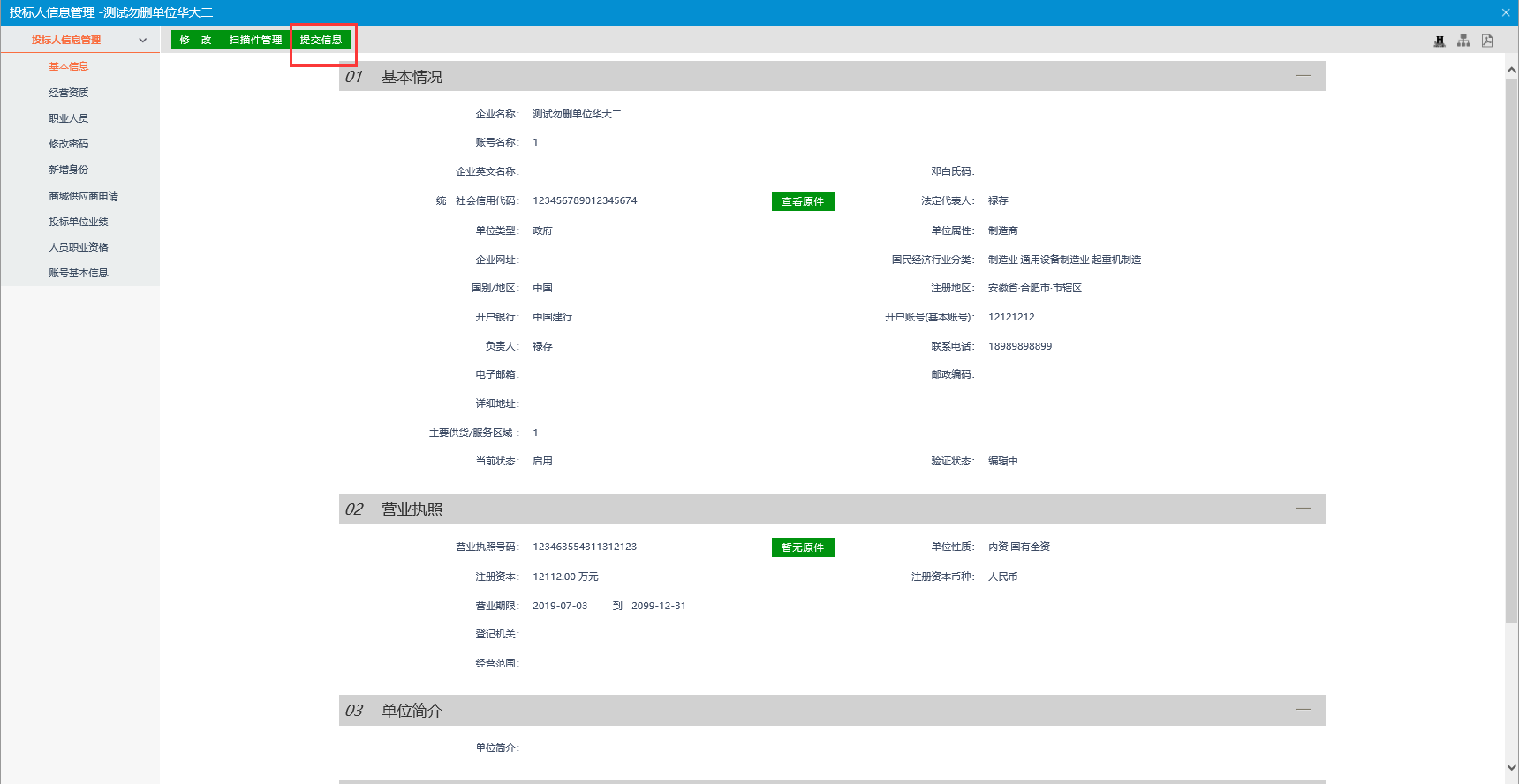 经营资质前提条件：网上注册单位成功。基本功能：新增单位经营资质。操作步骤：1、点击“经营资质”菜单，进入经营资质列表页面。如下图：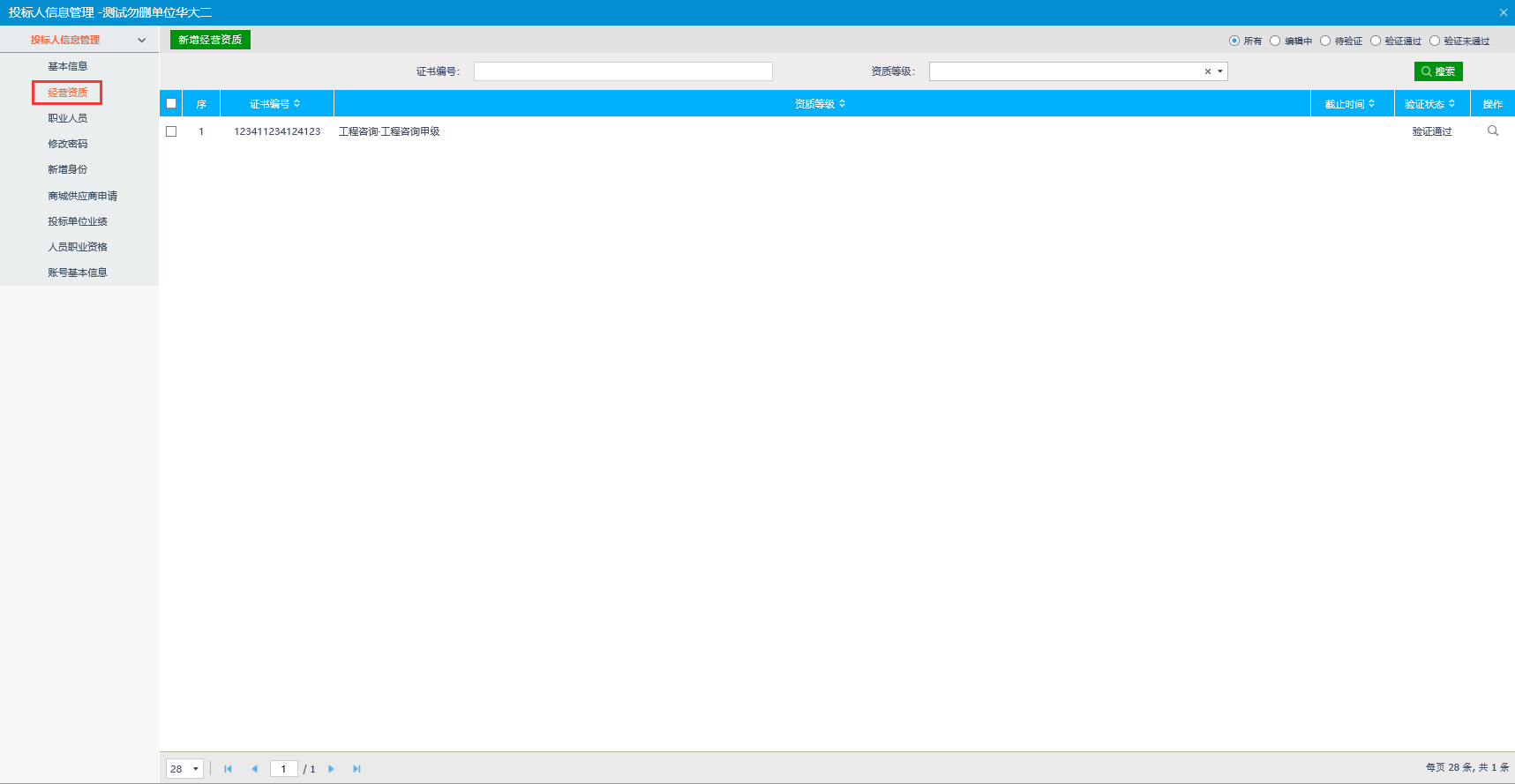 2、点击“新增经营资质”按钮，如下图：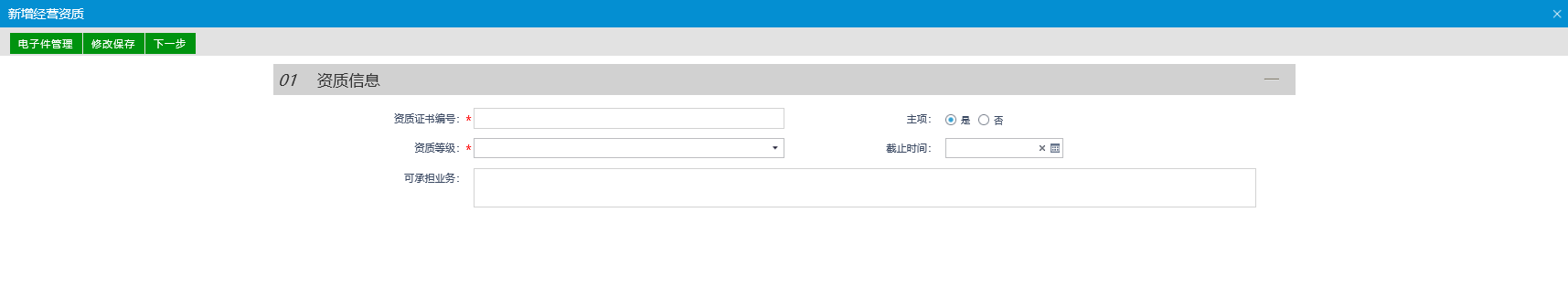 “资质等级”可以选择企业所拥有的各类资质。“截止日期”表示该资质的截止时间，不填写表示该资质长期有效。点击“修改保存”按钮，基本信息处于“编辑”中状态，可再次修改。3、点击“下一步”按钮，进入基本信息查看页面。再点击“提交信息”按钮，点击“确认提交”按钮，提交审核。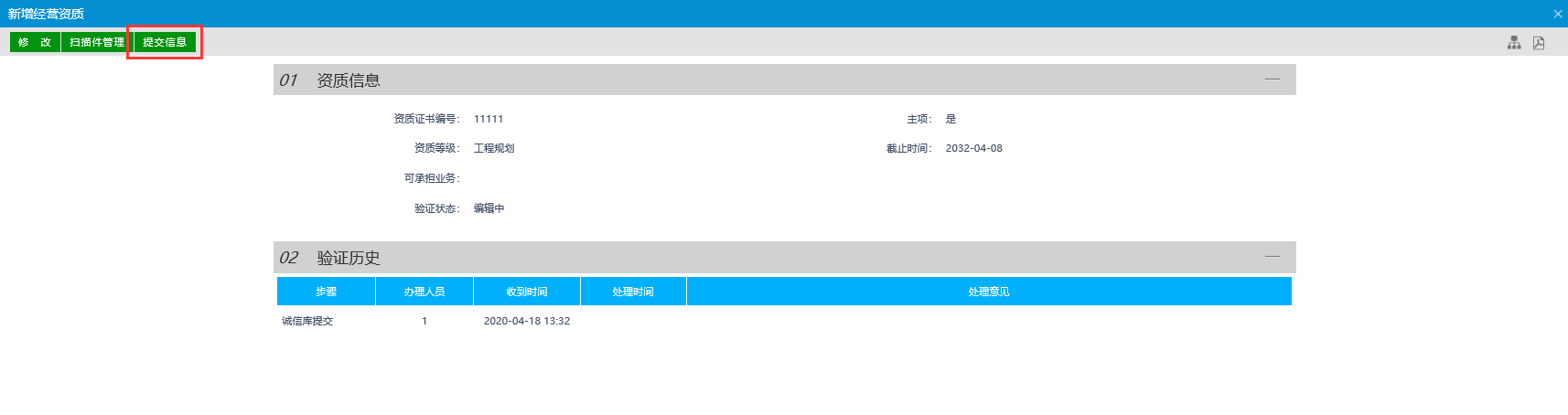 注：①同一个证书编号，只能有一个主项资质。②可以新增多个相同的资质。4、点击经营资质列表页面上的“操作”按钮，可修改经营资质信息。如下图：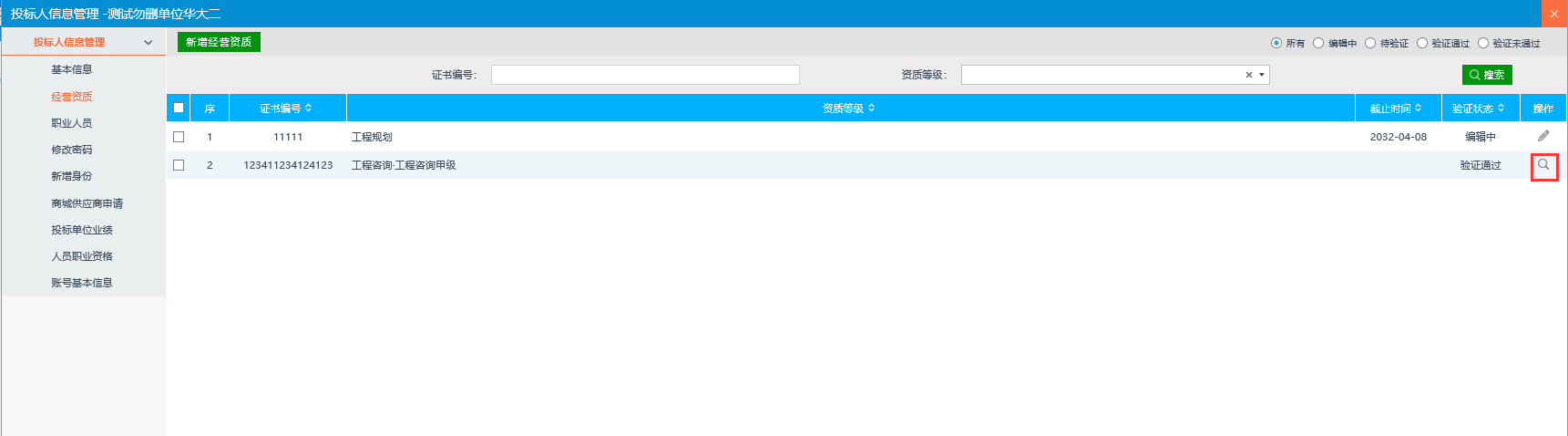 职业人员前提条件：网上注册单位成功。基本功能：新增单位职业人员。操作步骤：1、点击“职业人员”菜单，进入职业人员列表页面。如下图：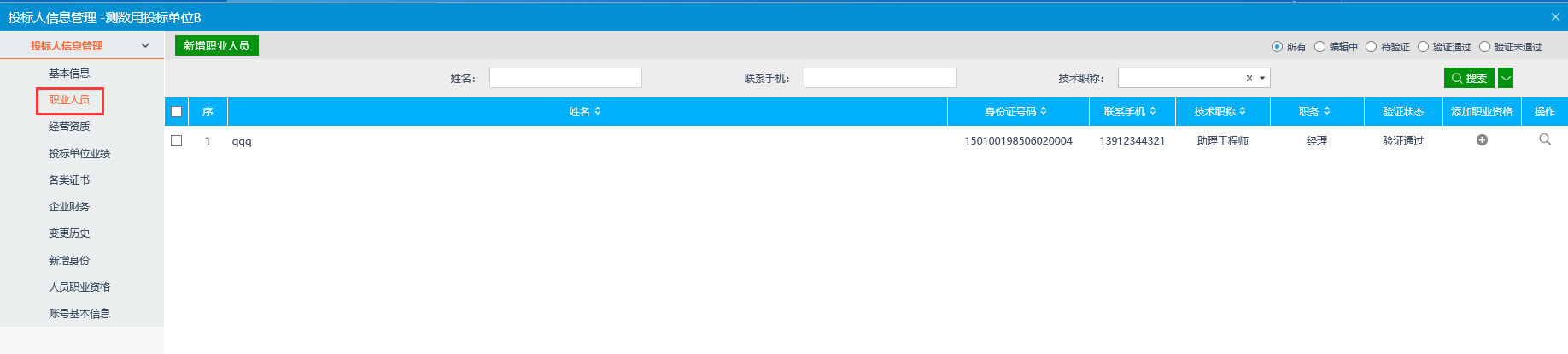 2、点击“新增职业人员”按钮，如下图：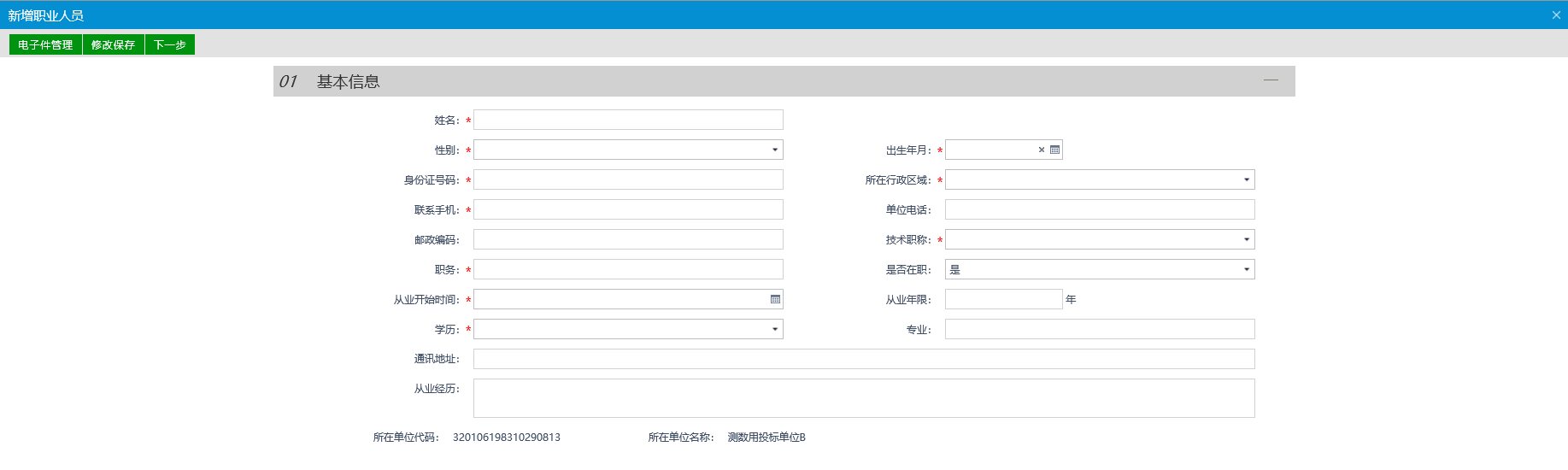 填写页面上的信息。其中身份证号做唯一性判断。（带*号的为必填项）。点击“修改保存”按钮，基本信息处于“编辑”中状态，可再次修改。3、填写完职业人员信息，点击“下一步”按钮，再点击“提交信息”按钮，点击“确认提交”按钮，提交审核。。如下图：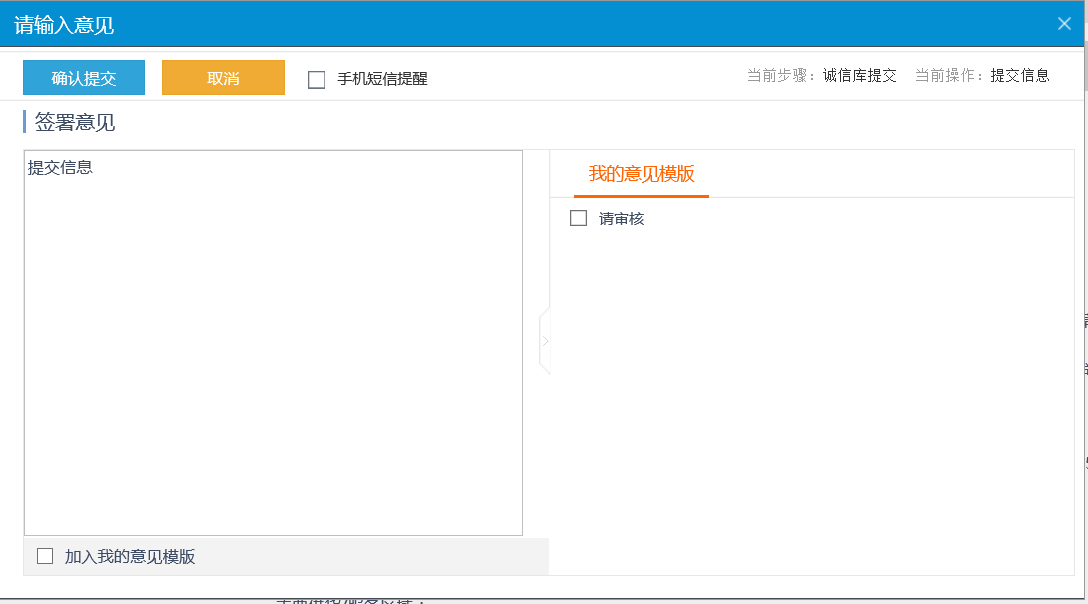 注：①“身份证号”做唯一性判断。（只针对同类型的单位）②涉及到的人员调动，只调动业绩不调动获奖，且业绩在调动前后的单位都有。4、点击职业人员列表页面上的“操作”按钮，可修改职业人员信息。如下图：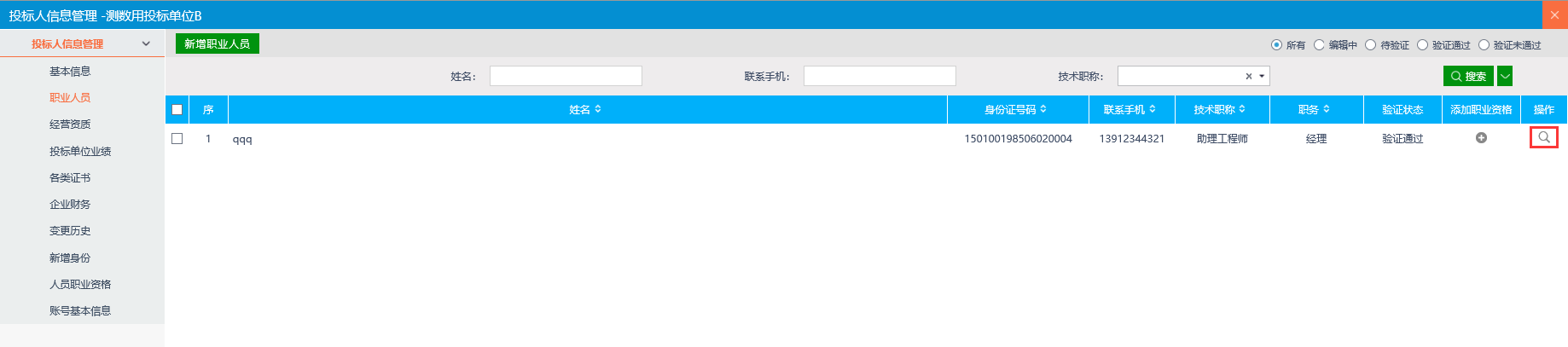 修改密码前提条件：网上注册单位成功。基本功能：修改密码。操作步骤：1、点击“修改密码”菜单，进入修改密码页面。如下图：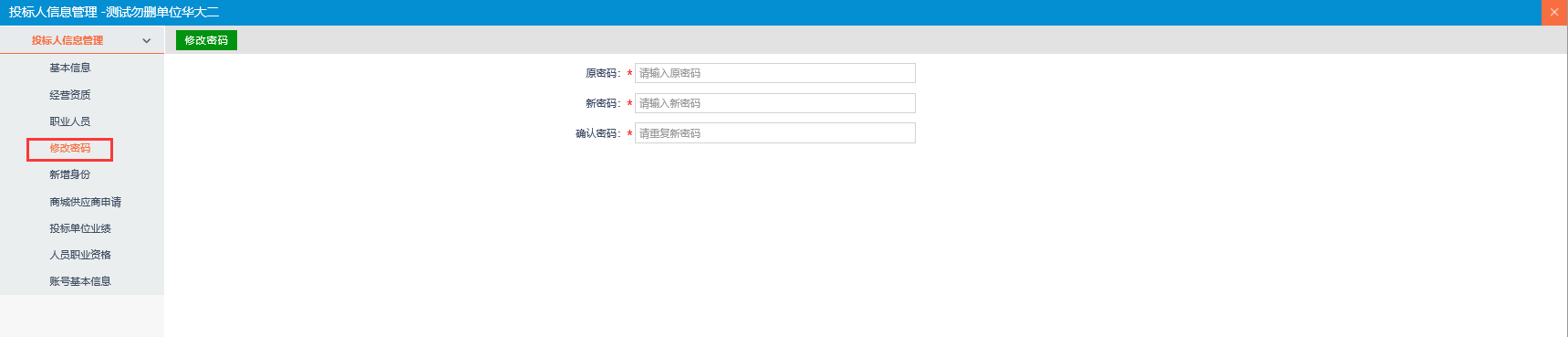 此页面可修改密码。新增身份前提条件：网上注册单位成功。基本功能：新增、修改单位类型。操作步骤：点击“新增身份”进入单位基本信息页面。如下图：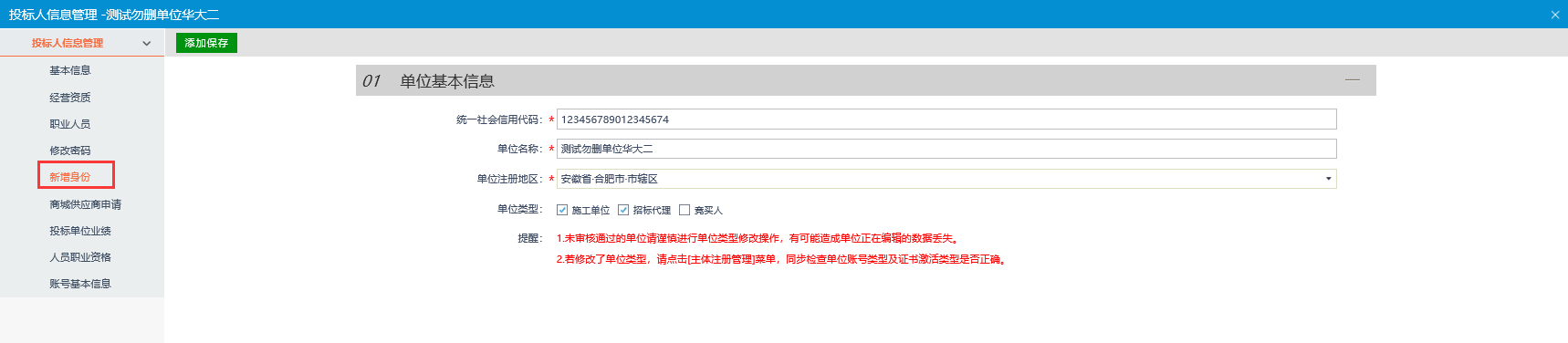 完善基本信息，勾选或取消已勾选的单位类型。完成后点击“添加保存”添加完成。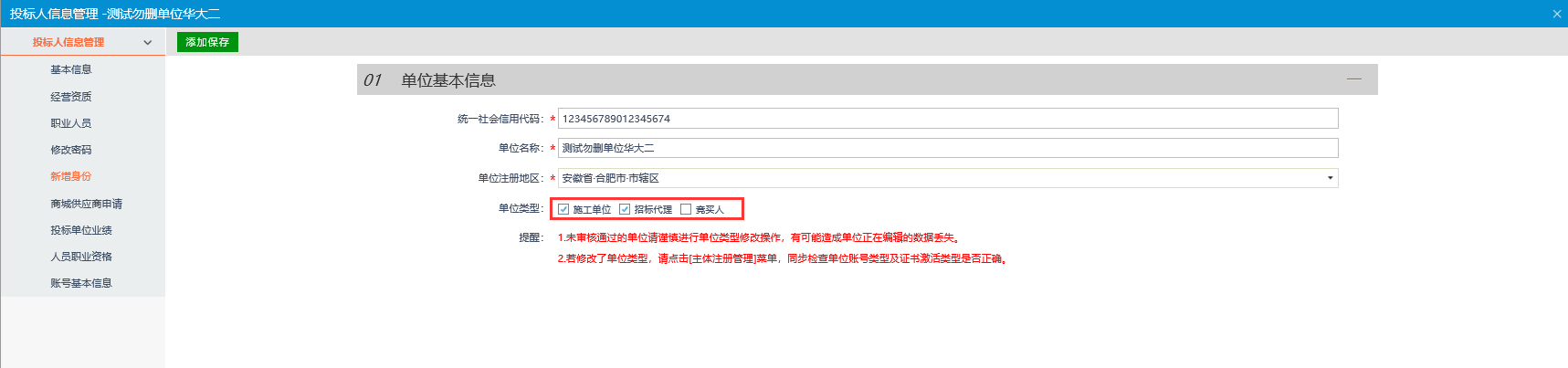 注意：1、未审核通过的单位请谨慎进行单位类型修改操作，有可能造成正在编辑的数据丢失。 2、若修改了单位类型，请点击[主体注册管理]菜单，同步检查单位账号类型及证书激活类型是否正确。 商城供应商申请前提条件：网上注册单位成功。基本功能：新增供应商信息。操作步骤：点击“商城供应商申请”如下图：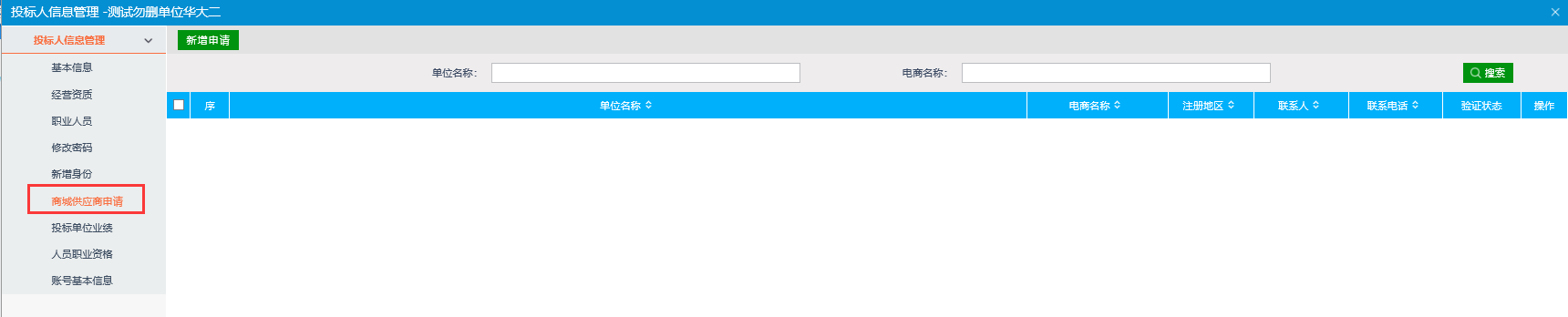 点击“新增申请”，进入新增供应商页面。填写供应商基本信息。如下图：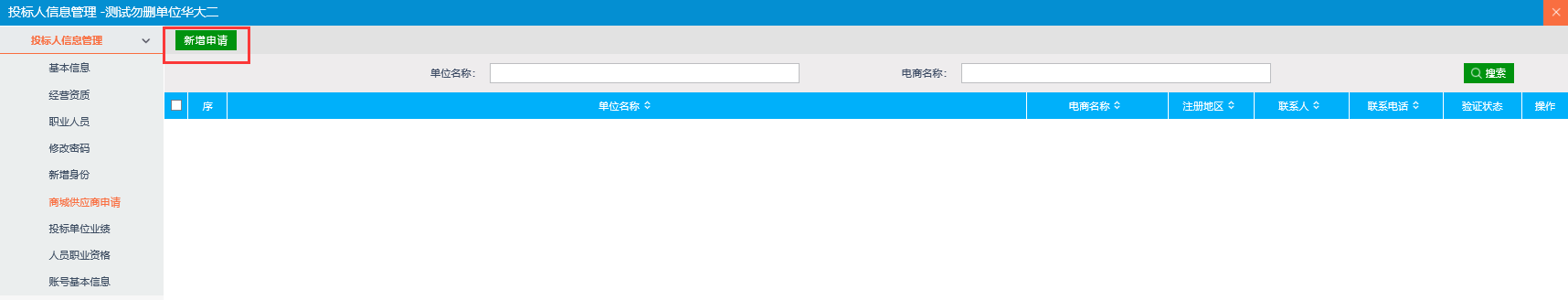 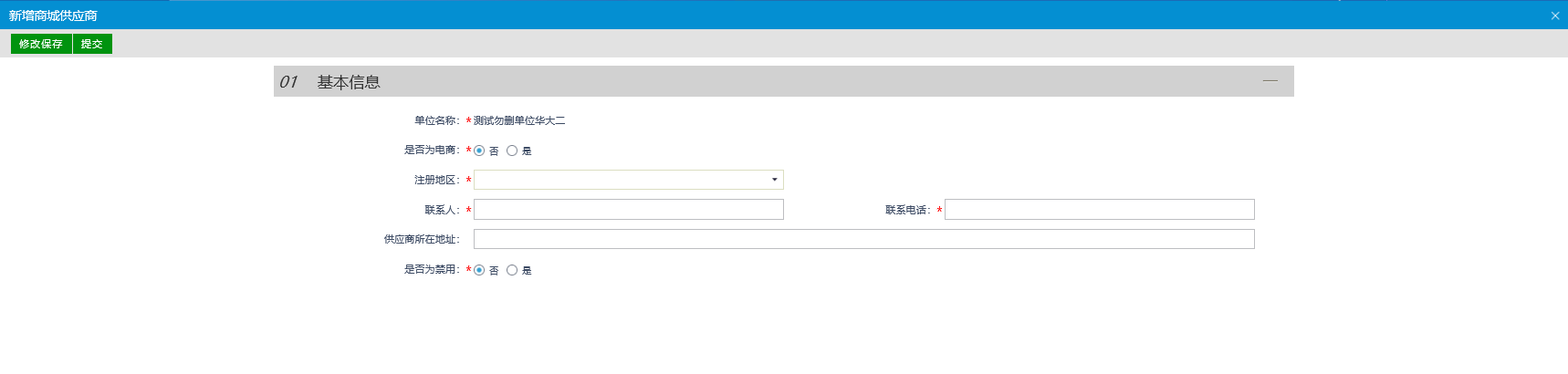 3、填写完成后点击“提交”按钮，新增供应商信息。投标单位业绩前提条件：网上注册单位成功。基本功能：新增单位的场外业绩。查看场内业绩及新增场内业绩相关的获奖。操作步骤：场外业绩：1、点击“投标业绩”菜单，进入投标业绩列表页面。如下图：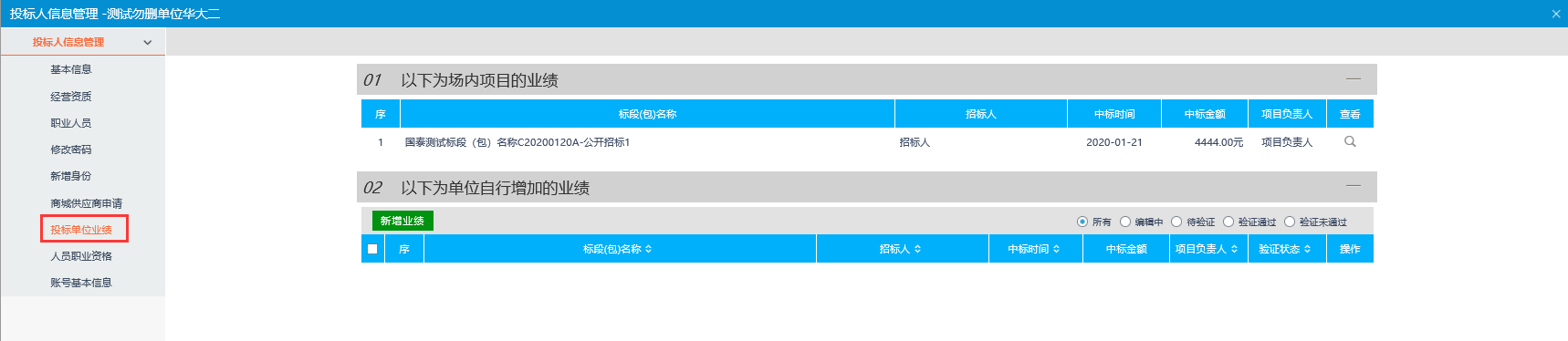 2、点击“新增业绩”按钮，如下图：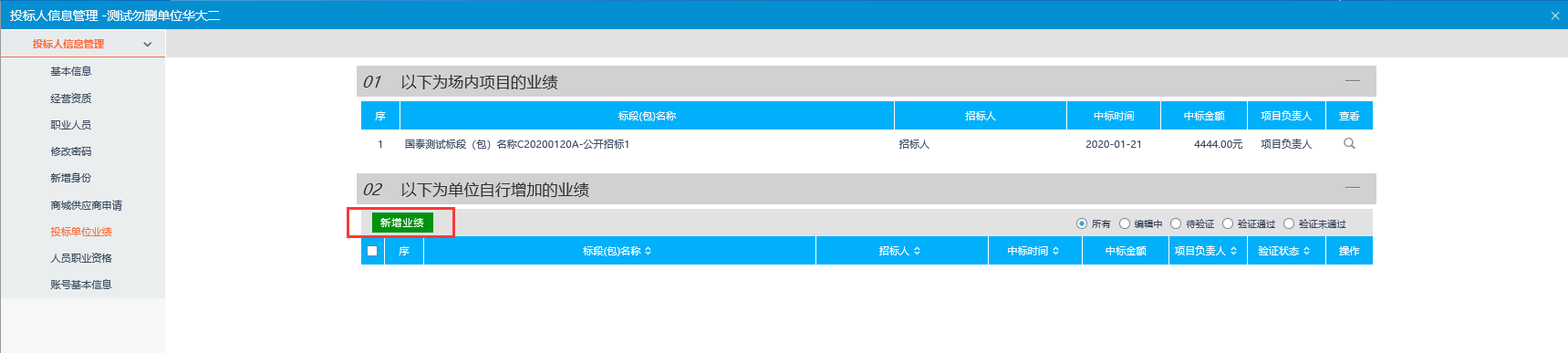 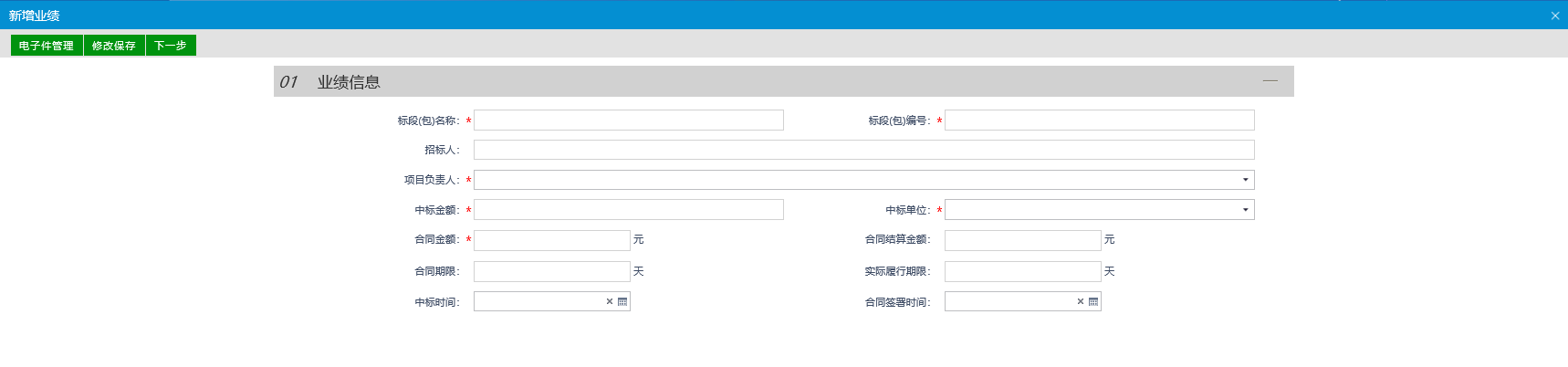 3、填写页面上标段编号、标段名称、选择招标人名称等信息。点击“修改保存”按钮，基本信息处于“编辑”中状态，可再次修改，填写完信息后，点击“下一步”，如下图：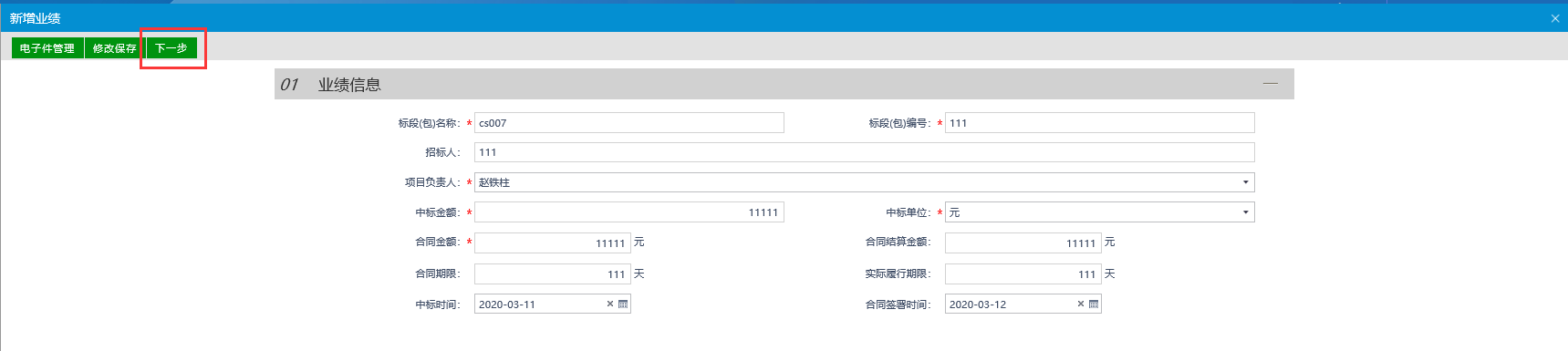 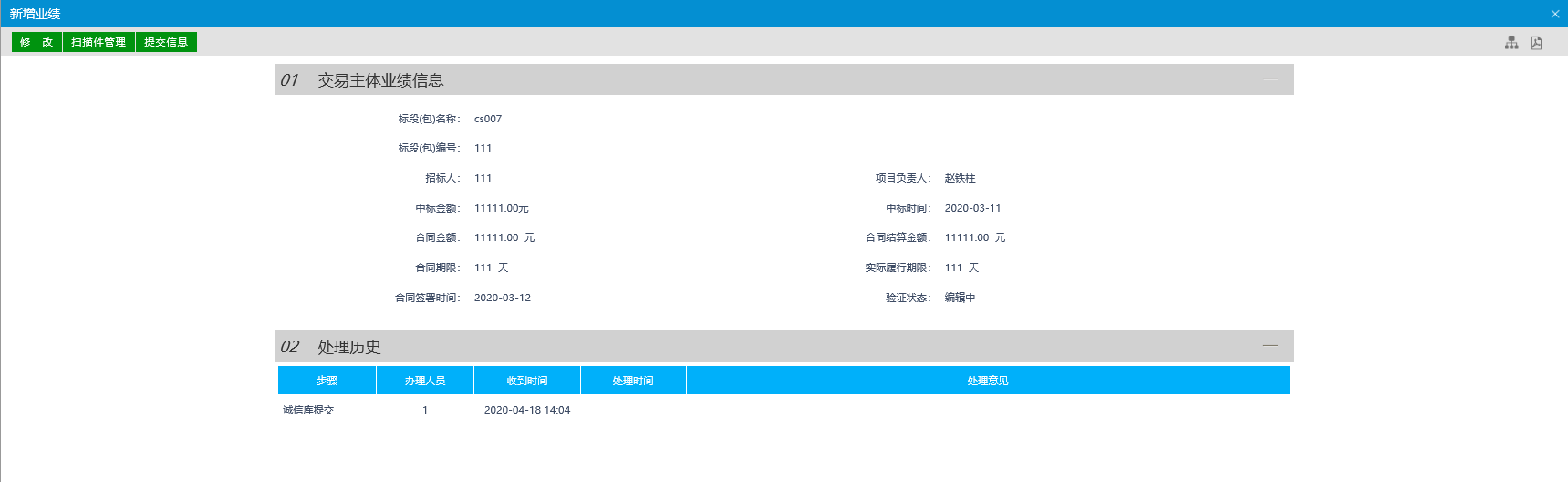 4、点击“提交信息”按钮，点击“确认提交”按钮，提交审核。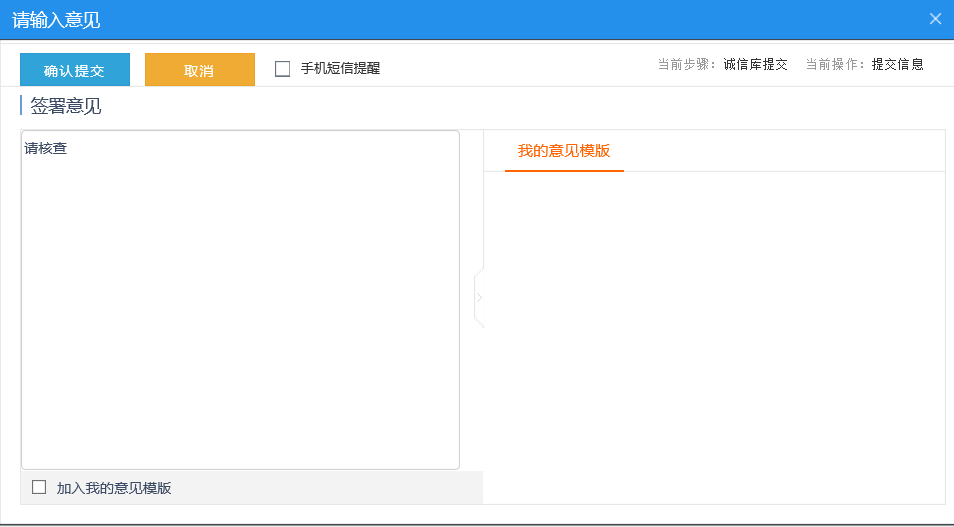 注：如果在“投标业绩”下面直接新增了一条获奖记录，那么这条记录也会存在于“投标人信息管理-企业获奖”菜单中。投标业绩在验证时，先判断职业人员是否验证通过。如果系统参数设置了中标结果公示的时候推送业绩，对于施工和监理单位来说，他们是属于在建工程的，需要销完号之后才能有属于场内业绩。5、点击投标业绩列表页面上的“操作”按钮，可修改投标业绩信息。如下图：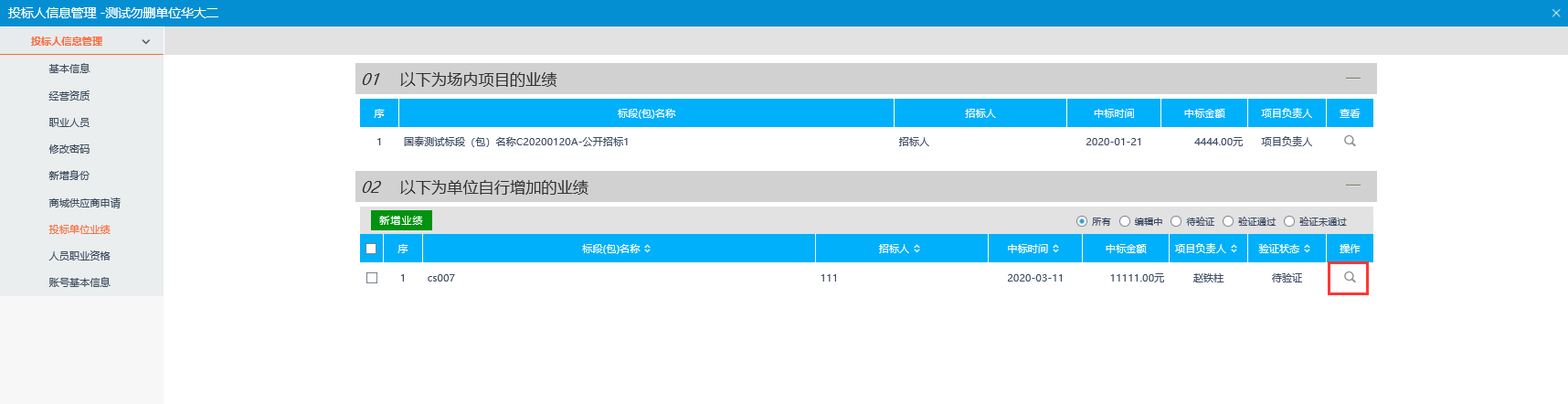 场内业绩：1、施工单位，建设工程流程走完销号，场内业绩会有一条记录，如下图：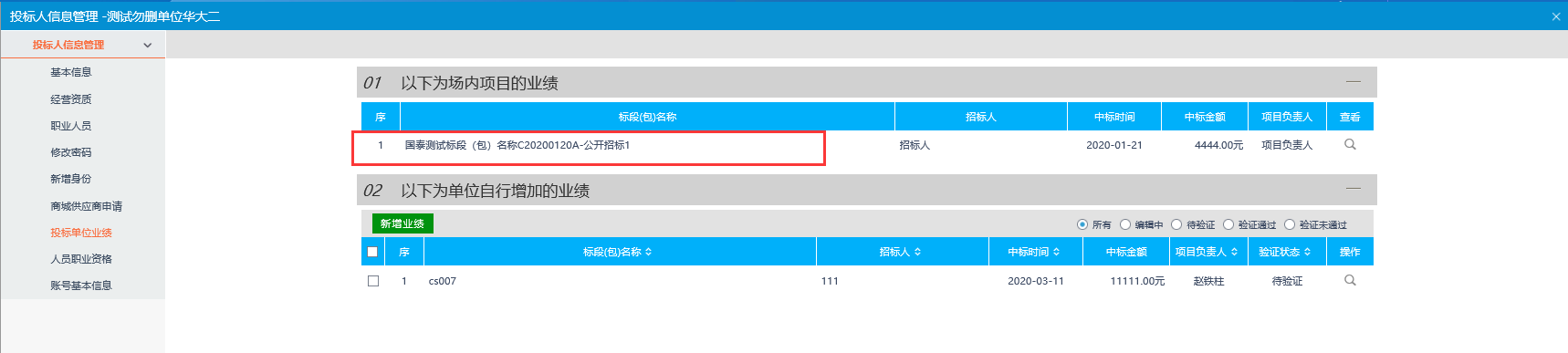 人员职业资格前提条件：网上注册单位成功。基本功能：新增人员职业资格。操作步骤：1、点击“人员职业资格”菜单，进入人员职业资格列表页面。如下图：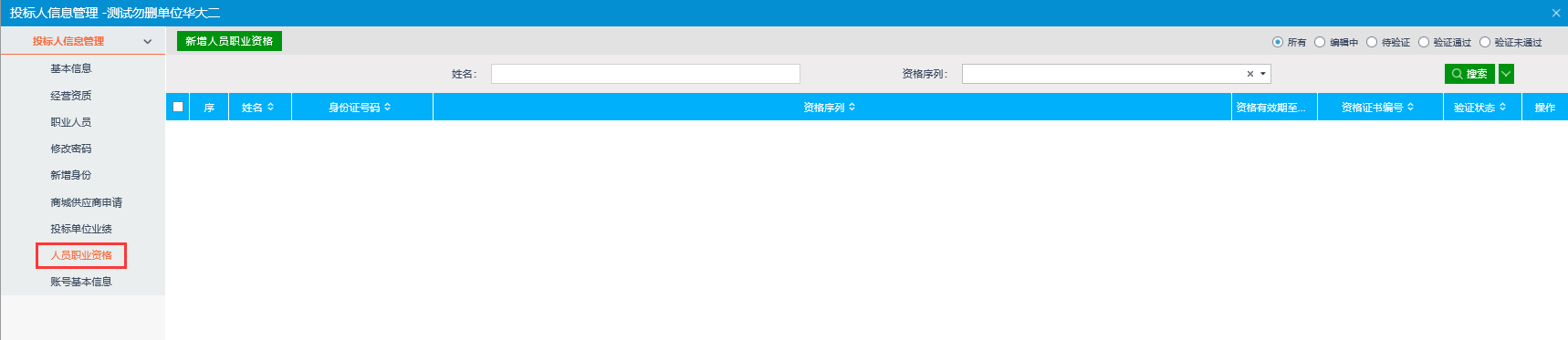 注：必须是职业人员审核通过，才能新增人员职业资格。点击“新增人员职业资格”按钮，如下图：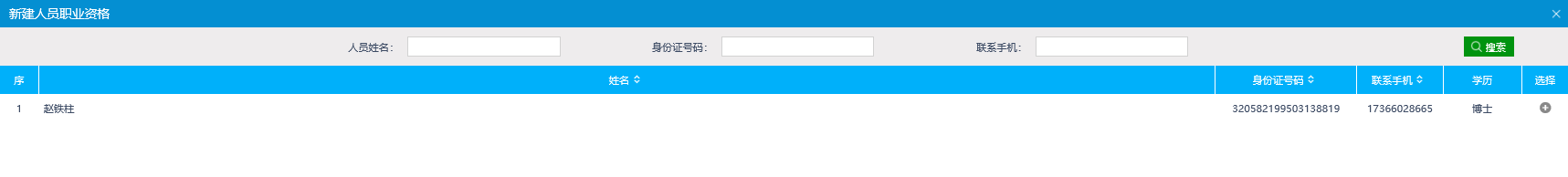 3、点击要修改人员姓名选择“+”，如下图：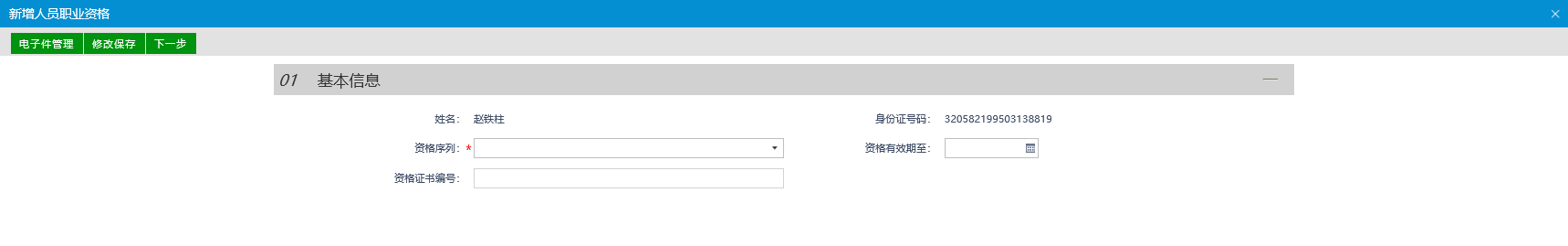 填写资格序列、证书编号等的信息。点击“修改保存”按钮，基本信息处于“编辑”中状态，可再次修改。电子件管理-人员职业资格必须上传。3、点击“电子件管理”，查看页面，再点击“电子件管理”上传电子件。如下图：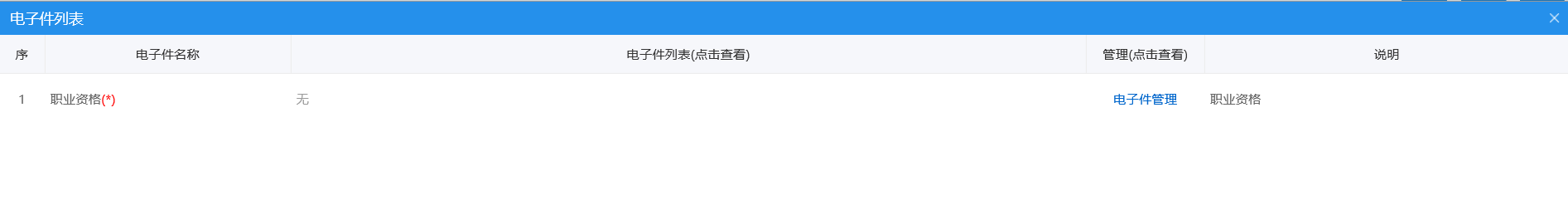 5、上传之后，点击保存。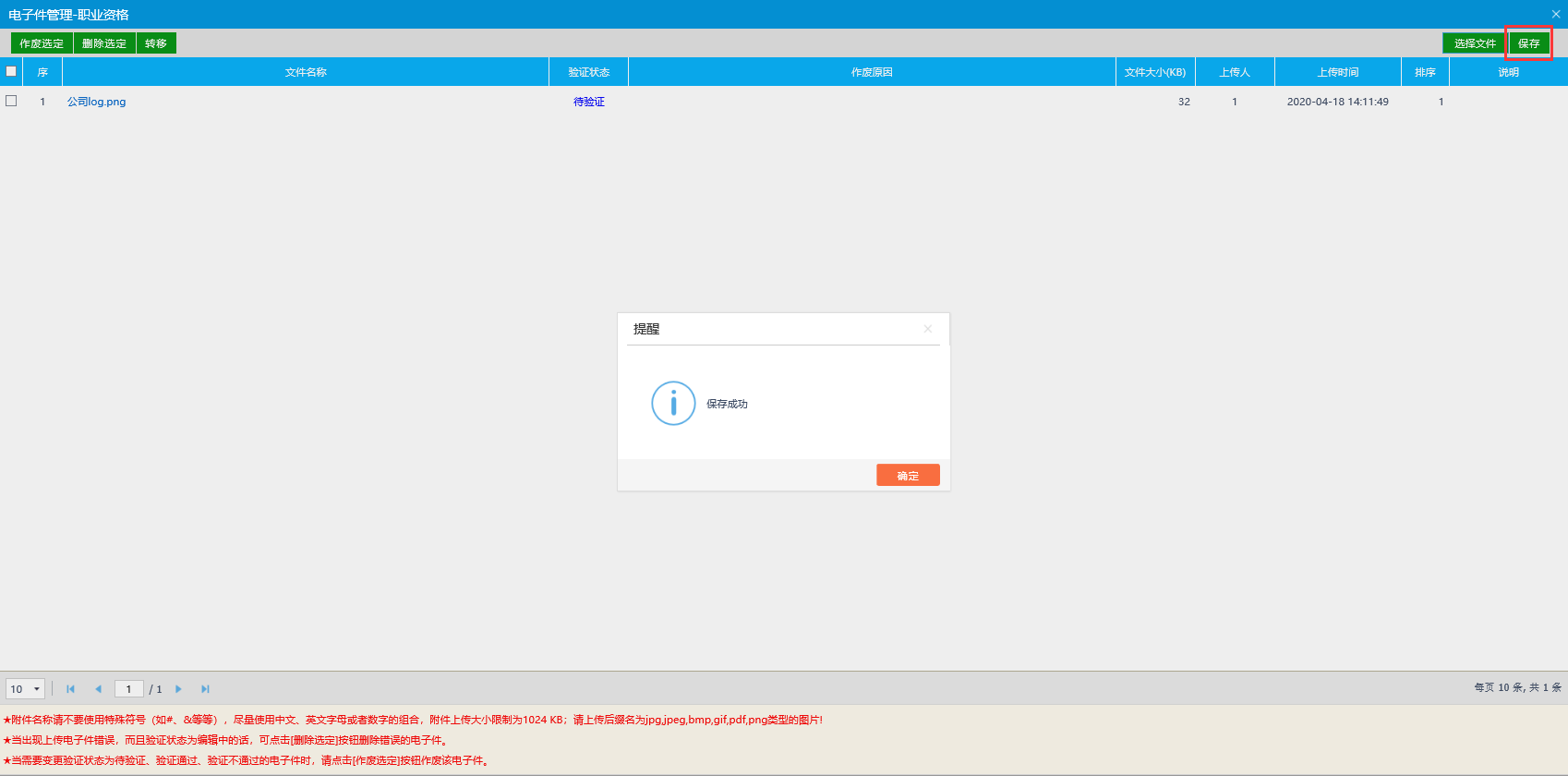 6、电子件上传，信息填写都完后。点击“下一步”按钮，进入人员职业资格查看页面。如下图：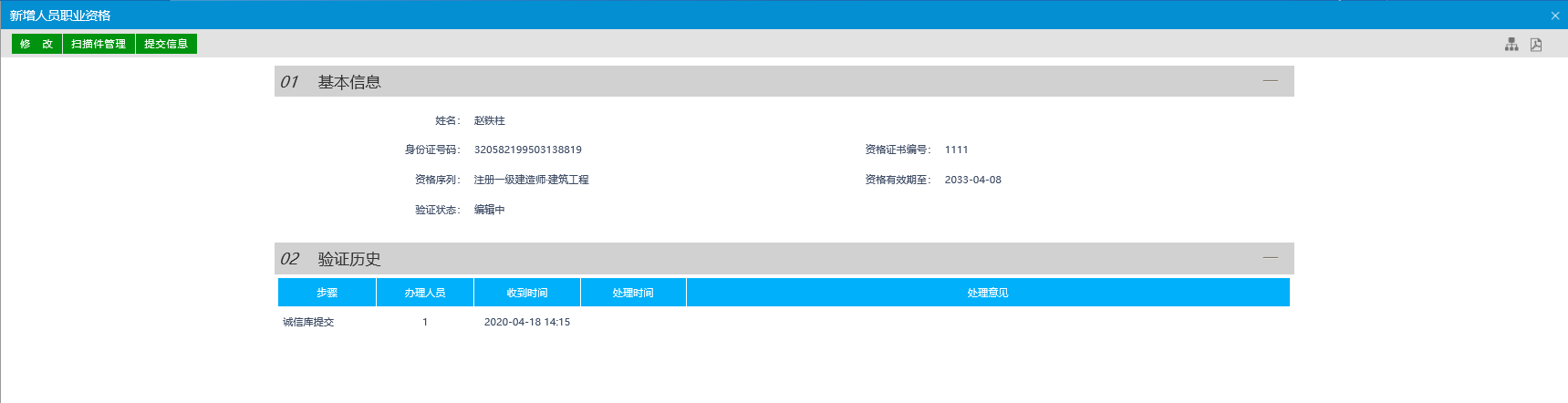 7、点击“提交信息”按钮，点击“确认提交”按钮，提交审核。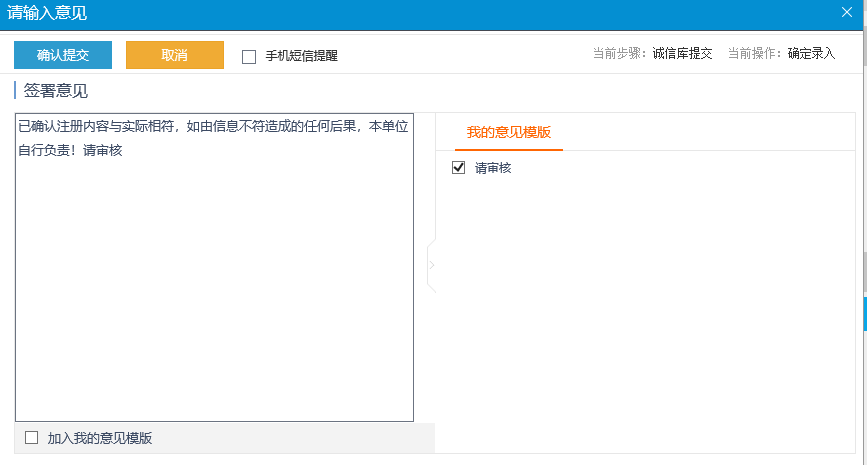 8、点击人员职业资格列表页面上的“操作”按钮，可修改人员职业资格信息。如下图：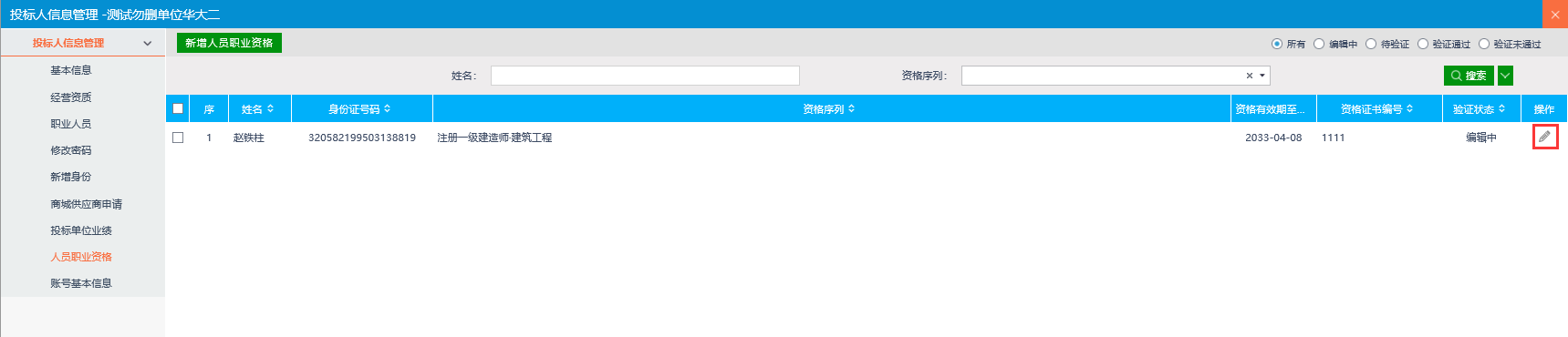 账号基本信息前提条件：网上注册单位成功。基本功能：新增、修改账号个人信息。操作步骤：点击“账号基本信息”。如下图：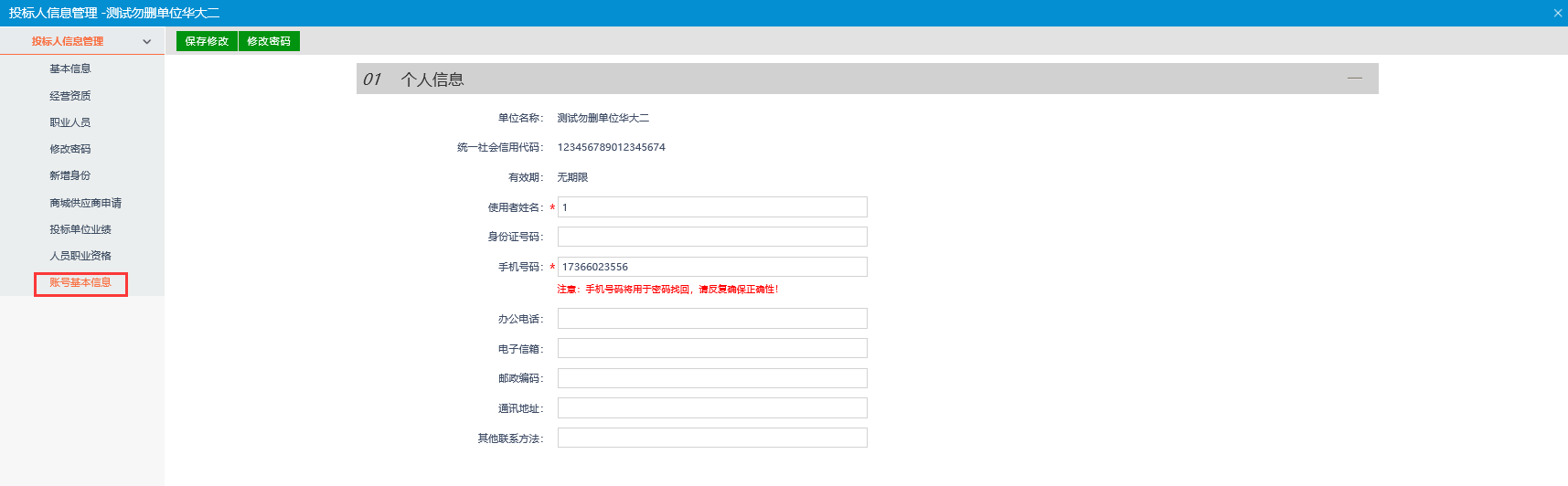 完善页面信息，完成后点击“修改保存”完成修改。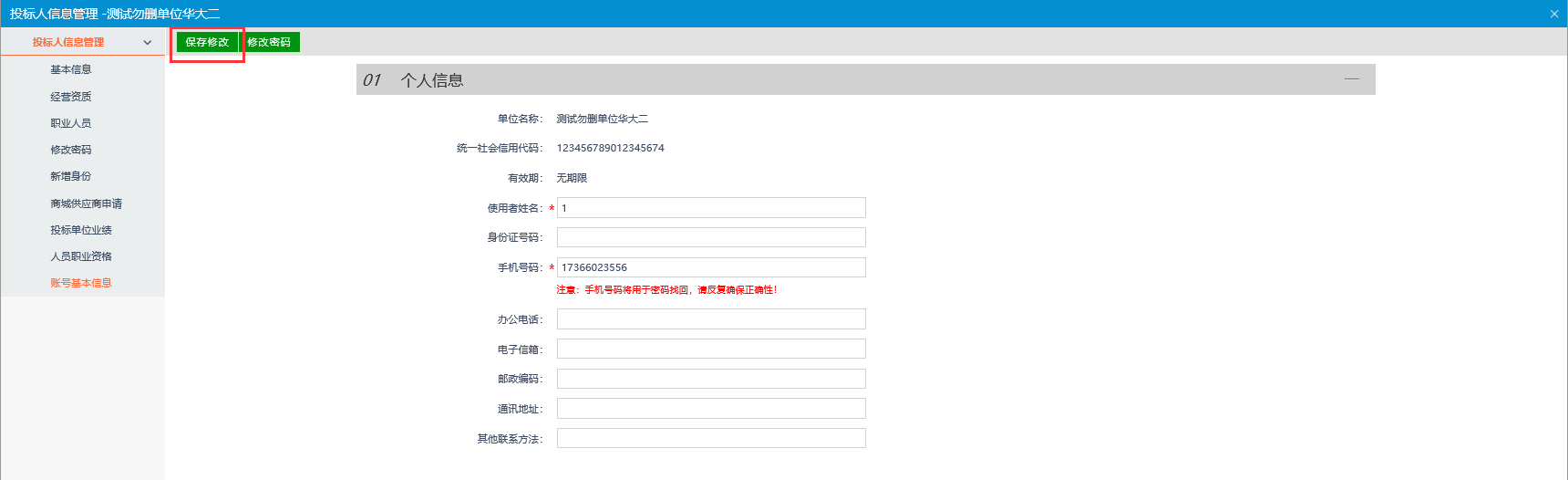 点击“修改密码”按钮，会弹出修改密码窗口，可进行密码修改。如下图：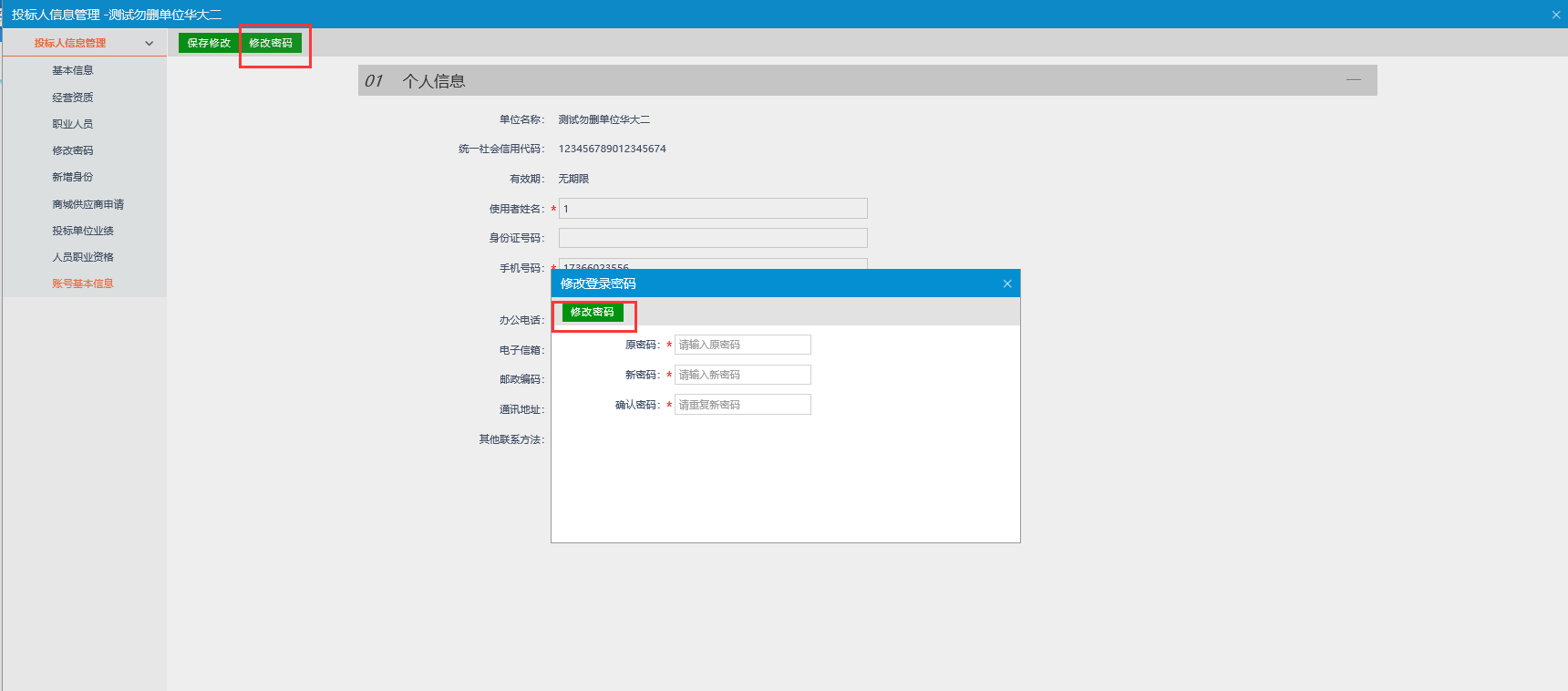 版本修改日期修改内容修改人备注V1.02020-4-18初稿所有章节季成龙